		Bácsalmás Város 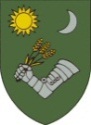 PolgármesterétőlM e g h í v óBácsalmás Város Önkormányzatának Képviselő-testülete2017. március 14-én (KEDDEN)1400 órai kezdettel rendkívüli ülést tart,melyre tisztelettel  m e g h í v o m.Az ülés helye: Városháza I. emeleti polgármesteri tárgyalója……/2017. KT-ülésNYÍLT ülés javasolt napirendi pontja:Hozzájárulás az EFOP-3.9.2-16 azonosítószámú, „Humán kapacitások fejlesztése térségi szemléletben – kedvezményezett térségek” című pályázaton való részvételhez
Témafelelős: Horváth Erika pályázati referens				(Később küldjük!)Zárt ülésre javasolt napirendi pontok:Kecskés Károlyné eladó és Vida Sándor vevő adásvételi szerződése ügyében benyújtott kifogás elbírálása (Bácsalmás 0324/10 hrsz) 
Témafelelős: Szakola Zoltán hatósági ügyintézőCsák József és Csák Tibor eladók és Vida Sándor vevő adásvételi szerződése ügyében benyújtott kifogás elbírálása (Bácsalmás 0229/41 hrsz.)
Témafelelős: Szakola Zoltán hatósági ügyintézőŐsz Attiláné eladó és Vida Sándor vevő adásvételi szerződése ügyében benyújtott kifogás elbírálása (Bácsalmás 0411/13 hrsz)
Témafelelős: Szakola Zoltán hatósági ügyintézőHorváth Istvánné, Kovács Sándorné és Vida Attila eladók és Vida Sándor vevő adásvételi szerződése ügyében benyújtott kifogás elbírálása (Bácsalmás 0411/4 hrsz)
Témafelelős: Szakola Zoltán hatósági ügyintézőBácsalmás, 2017. március 9.Németh Balázspolgármester